FORMULIR PEMBERITAHUAN TERTULIS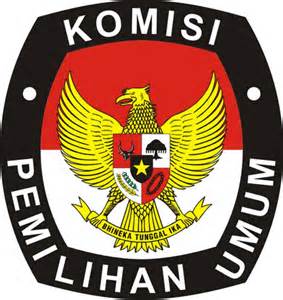 KOMISI PEMILIHAN UMUM KABUPATEN MAHAKAM ULUAlamat : Long Bagun Ilir, RT.004PEMBERITAHUAN TERTULISBerdasarkan permohonan informasi pada tanggal.....bulan……tahun…..                  dengan nomor pendaftaran …………………., kami menyampaikan kepada Saudara :Nama                  : Alamat                : No Telp/Email    : Pemberitahuan sebagai berikut :A.Informasi Dapat Diberikan                                                                 Long Bagun, ………………….                                                   Pejabat Pengelola Informasi dan Dokumentasi                                                                               (PPID)                                                                   (……………………………)